.Intro : 2 x 8 comptes[1 – 8] Shuffle forward R & L, (Step forward, Hold & Clap) R & L[9 – 16] Shuffle back R & L, (Step back, Hold & Clap ) R & L[17 – 24] (Cross rock step, Side shuffle) R & L[25 – 32] (Step 1/2 turn, Walk, Walk) x 2[33 – 40] (Side point, Together) R & L, Step 1/2 turn, Stomp, Stomp[41 – 48] (Heel touch, Together) R & L, Step 1/2 turn, Stomp, StompRemarque : Pendant les 1/2 tours poser les avant bras l’un sur l’autreRecommencer avec le sourire !Association COUNTRY STORY TOUR - Cours de danses Country et Line DanceTél : 06 44 23 70 02@ : countrystorytour@gmail.com.fr - FaceBook : Praline AboulkerYouTube : countrystorytour - Site internet : countrystorytour.jimdo.comCeltic Step (fr)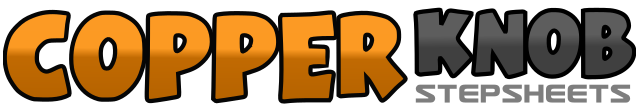 .......Count:48Wall:1Level:Débutant - danse en cercle.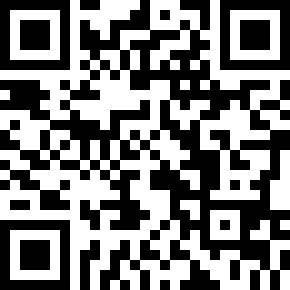 Choreographer:Praline Aboulker (FR) - Mars 2017Praline Aboulker (FR) - Mars 2017Praline Aboulker (FR) - Mars 2017Praline Aboulker (FR) - Mars 2017Praline Aboulker (FR) - Mars 2017.Music:A New World - Ronan HardimanA New World - Ronan HardimanA New World - Ronan HardimanA New World - Ronan HardimanA New World - Ronan Hardiman........1 & 2Pas chassé avant du PD : PD devant, PG à côté de PD, PD devant3 & 4Pas chassé avant du PG : PG devant, PD à côté de PG, PG devant5 - 6PD devant, Pause en frappant des mains 1 fois7 - 8PG devant, Pause en frappant des mains 1 fois1 & 2Pas chassé arrière du PD : PD derrière, PG à côté de PD, PD derrière3 & 4Pas chassé arrière du PG : PG derrière, PD à côté de PG, PG derrière5 - 6PD derrière, Pause en frappant des mains 1 fois7 - 8PG derrière, Pause en frappant des mains 1 fois1 - 2Rock step croisé PD devant PG : Croiser PD devant PG, Revenir sur PG3 & 4Pas chassé latéral à Droite : PD à droite, PG à côté de PD, PD à droite5 - 6Rock step croisé PG devant PD : Croiser PG devant PD, Revenir sur PD7 & 8Pas chassé latéral à Gauche : PG à gauche, PD à côté de PG, PG à gauche1 - 2Step 1/2 tour à Gauche : PD devant, Pivoter 1/2 tour à gauche (on se retrouve à l’extérieur du cercle [OLOD]).3 - 4Marche en avant : PD devant, PG devant5 - 6Step 1/2 tour à Gauche : PD devant, Pivoter 1/2 tour à gauche (on se retrouve à l’intérieur du cercle [ILOD]).7 - 8Marche en avant : PD devant, PG devant1 - 2Pointer PD à Droite, Ramener PD à côté de PG3 - 4Pointer PG à Gauche, Ramener PG à côté de PD5 - 6Step 1/2 tour à Gauche : PD devant, Pivoter 1/2 tour à gauche (on se retrouve à l’extérieur du cercle [OLOD]).7 - 8Stomp (frapper le sol) PD à côté de PG, Stomp (frapper le sol) PG à côté de PD1 - 2Talon du PD devant, Ramener PD à côté de PG3 - 4Talon du PG devant, Ramener PG à côté de PD5 - 6Step 1/2 tour à Gauche : PD devant, Pivoter 1/2 tour à gauche (on se retrouve à l’intérieur du cercle [ILOD]).7 - 8Stomp (frapper le sol) PD à côté de PG, Stomp (frapper le sol) PG à côté de PD.